附件2各校简历投递邮箱及联系人和方式广东北江中学联系人：邓老师18933729760   办公电话：0751-8775592曾老师13826339151简历投递邮箱：gdbjzxrenshi@163.com韶关市第一中学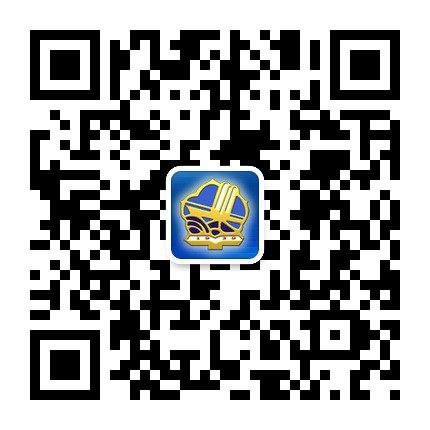 联系人：彭老师13500209726   办公电话：0751-6913938何老师13826330389简历投递邮箱：sgyzbgs@126.com韶关市第五中学联系人：陈老师18023689304、刘老师18023681203简历投递邮箱：sgwzbgs@163.com